4.11.MAT-RIJEŠITI ZADATKE- RAČUNANJE NA PRSTE.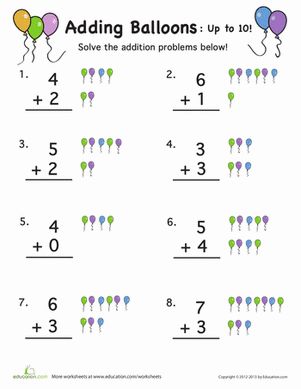 